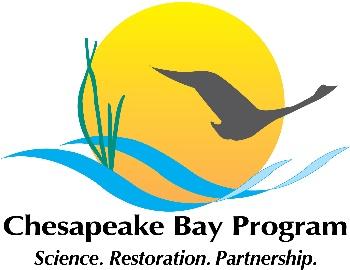 Maryland Oyster Restoration Workgroup Meeting AgendaNovember 15, 2021 9:30am – 12:30pm Google Meet Link: meet.google.com/oxw-ugvj-mzwCall in #: 617-675-4444‬Pin: 599 025 000 4849#‬AgendaReview MD acres, seed planted, and dollars; these will go into the 2021 MD Annual Oyster Update document-- past versions are here for reference.Discussion of adding a Bay-wide graphic to the front of the 2021 MD and VA annual update, so it is easier to see Bay-wide progress at a glance.Update on MD reef constructionReview text that describes the revised pre-restoration growth truthing protocol Fall 2021 monitoring- updateBay Program strategy Review System- presentation Nov 18; after that, start developing 2-year work plan.Direct setting update-- fall video survey work on Tred, and where to next.Other updates, business, etc